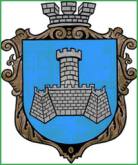 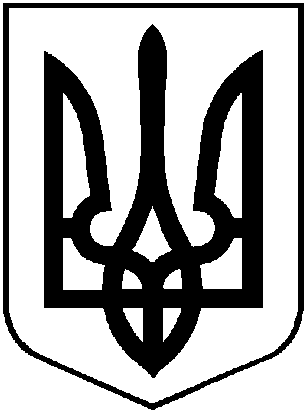 УКРАЇНАХМІЛЬНИЦЬКА МІСЬКА РАДАВІННИЦЬКОЇ ОБЛАСТІВиконавчий комітетР І Ш Е Н Н ЯВід 30 серпня 2022 року                                            №437Про погодження КП «Хмільниккомунсервіс»наміру передачі майна в оренду	Враховуючи лист КП «Хмільниккомунсервіс» від 13.07.2022 року №1452 щодо надання в оренду приміщення для розміщення Хмільницької державної нотаріальної контори Вінницької області, відповідно до Закону України «Про оренду державного та комунального майна», постанови Кабінету Міністрів України від  03.06.2020 року №483 «Деякі питання оренди державного та комунального майна», рішення 82 сесії міської ради 7 скликання від 13.10.2020 року №2857 «Про оренду комунального майна Хмільницької міської територіальної громади» (зі змінами), керуючись ст.29, ст.59 Закону України «Про місцеве самоврядування в Україні», виконавчий комітет Хмільницької міської радиВ И Р І Ш И В:	1. Надати Комунальному підприємству «Хмільниккомунсервіс» Хмільницької міської ради, як балансоутримувачу та орендодавцю,  дозвіл на передачу в оренду нежитлового приміщення загальною площею 72,4 кв.м, що знаходиться за адресою: вул. Столярчука,18 (попередня адреса – вул. Столярчука,24), м. Хмільник, для розміщення Хмільницької державної нотаріальної контори Вінницької області Центрально-Західного міжрегіонального управління Міністерства юстиції (м.Хмельницький).        2. Внести до Переліку другого типу об’єкт оренди - нежитлове приміщення загальною площею 72,4 кв.м, що знаходиться за адресою: вул.Столярчука,18, (попередня адреса – вул. Столярчука,24) м. Хмільник, Вінницька область.3. КП «Хмільниккомунсервіс» здійснити процедуру передачі в оренду комунального майна, зазначеного у п. 1 цього рішення, відповідно до вимог чинного законодавства України. 4. Контроль за виконанням цього рішення покласти на заступника місь- кого голови з питань діяльності виконавчих органів міської ради Володимира ЗАГІКУ.Міський голова                                                      Микола ЮРЧИШИН